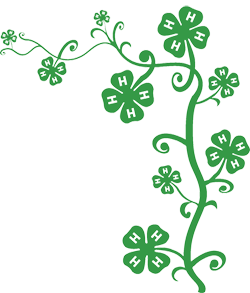 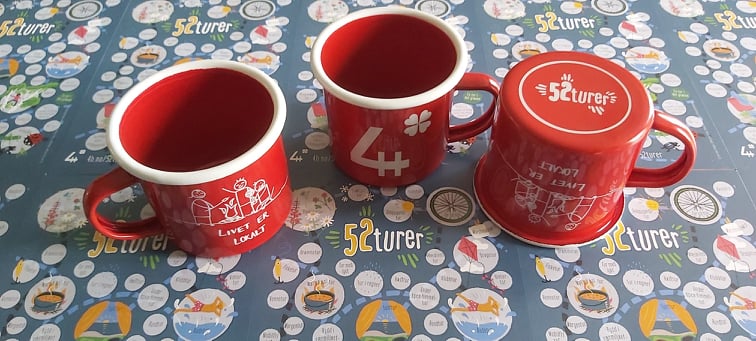 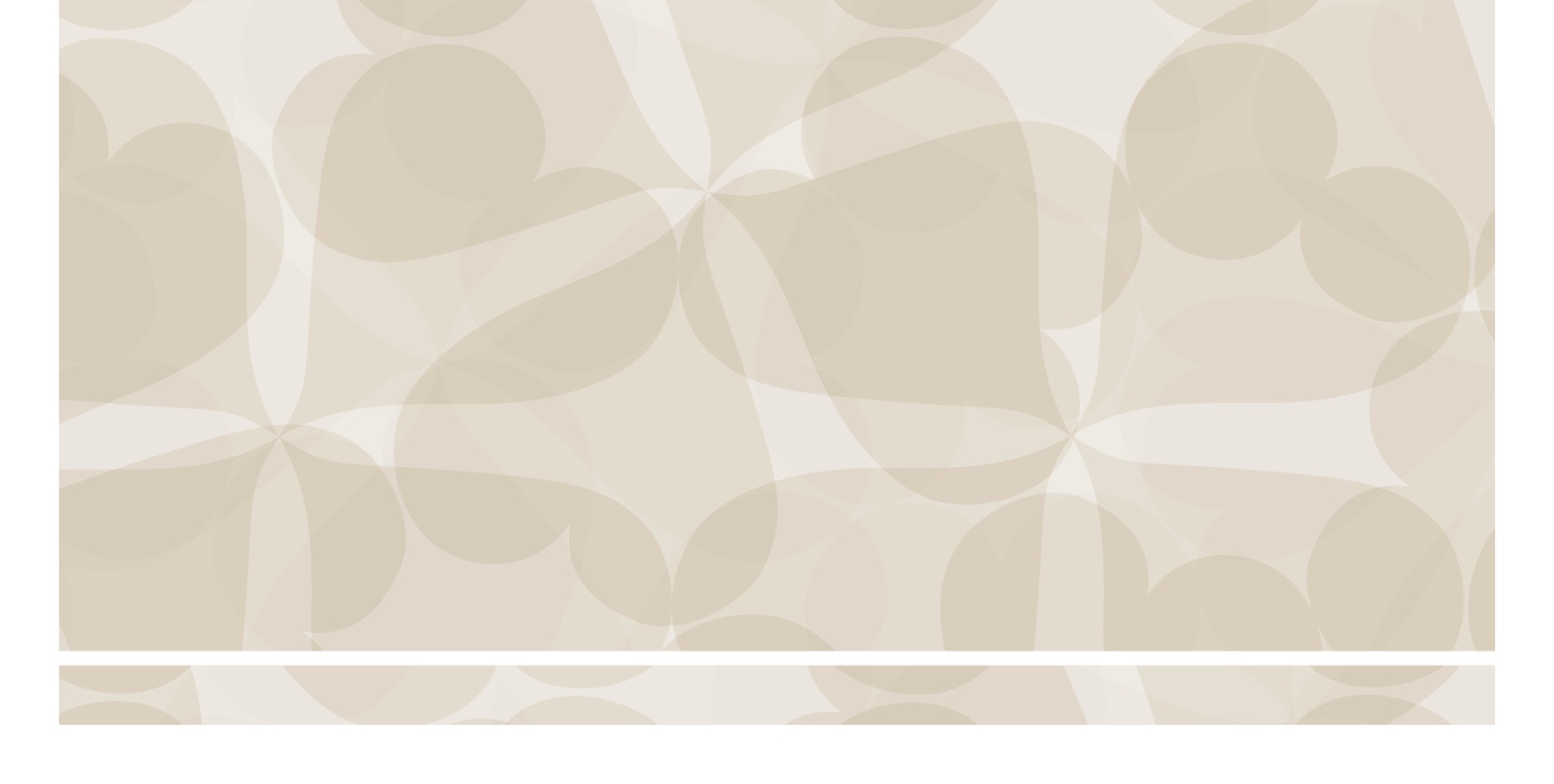 Endelig har vi lov til å samles igjen og vi ønsker å invitere dere til Gjensynshelg på Huset Vårt på Notodden 27.- 28. november. Gjensynshelg er for alle medlemmer. (De som ikke ønsker overnatting reiser hjem igjen på lørdag kveld.)Dere kan velge mellom disse aktivitetene på lørdag:Vi pynter på 4H buksene våre, kan lage pynt/sy på pynt. Vi lager pynt til buksene vi snart skal sy (På neste kurs kanskje….)Vi pjoner eller lager ting vi har lyst tilFriluftsliv – kart og kompass med mer. Bli med på en artig dag (helg) fylt med aktiviteter og moro sammen med 4H-vennene dine.Pakkeliste:ToalettsakerKlærSovepose og LiggeunderlagVannflaskeDet er lov å ha med litt godis og brus hvis du ønsker detPakkeliste ekstra for de som skal ut: UllundertøyGode sko – vi skal på turVarme klærRegntøyAndre klær etter væretVannflaskePROGRAMLørdag 2. oktKl. 11.00 		Oppmøte og registrering Kl. 11.30		AktiviteterKl. 13.00		LunsjKl. 14.00		AktiviteterKl. 18.00		Middag Kl 19.00		Lek og aktiviteterKl 20.30		Kveldskos Søndag 3. oktKl 09.00		FrokostKl 10.00-11.00	Hjemreise 	Har du noen spørsmål er det bare å ta kontakt med Gry på gry.hvoland@4h.no 